CONCORSO DI IDEE 2023. Invito a presentare un articolo inedito sui temi legati all’integrazione socio-economica degli immigrati e/o alla lotta alle discriminazioni e al razzismo. REQUISITI DELL’AUTOREEssere iscritto, al momento dell’invio della candidatura, ad un Corso di Laurea (Triennale o Magistrale) o Master universitario presso un’Università italiana, oppure avere concluso il percorso non prima del 2021 (Ammessi i laureati nel 2021, esclusi i laureati nel 2020).Avere un’età non superiore a 35 anni (Ammessi i nati dal 1988 in poi, esclusi i nati nel 1987).TEMATICHE SPECIFICHE. L’articolo dovrà focalizzarsi su una tematica specifica, a discrezione dell’autore. A titolo di esempio, i temi specifici possono riguardare: l’integrazione socio-economica degli immigrati (mercato del lavoro, imprenditorialità, welfare); Ruolo degli organi di informazione nel contrasto ai discorsi d’odio (articoli di giornale, programmi tv, social media); Casi studio o buone pratiche locali, sia italiane che estere, su integrazione, accoglienza e lotta alle discriminazioni; Analisi comparate di politiche o casi di diversi Paesi, aree territoriali o ambiti tematici. Considerando che nel 2023 ricorre il 60° anniversario del discorso tenuto a Washington da Martin Luther King (“I have a dream”), sono incoraggiati articoli che portino una riflessione sulla lotta alle discriminazioni e sul gap ancora esistente nell’integrazione in diversi ambiti (lavoro, scuola, società civile).REQUISITI DELL’ARTICOLOLingua: italianaLunghezza compresa tra 6.000 e 10.000 battute (caratteri spazi inclusi). Grafici e tabelle sono esclusi dal conteggio.Sono graditi articoli contenenti elaborazioni di dati, grafici e tabelle.CRITERI DI VALUTAZIONE. La valutazione sarà effettuata dai ricercatori della Fondazione Leone Moressa in base ai seguenti criteri: rilevanza del tema, accuratezza dell’elaborato, attualità, originalità. MODALITA’ DI PARTECIPAZIONE. Le domande di partecipazione dovranno essere inviate entro il 10 marzo 2023 all’indirizzo info@fondazioneleonemoressa.org indicando come oggetto: “concorso di idee 2023”.Alla mail vanno allegati:l’articolo da candidare al concorso (formato .doc)eventuali grafici e tabelle in formato excelil modulo di partecipazione compilato e firmato.PREMIAZIONEIl primo classificato sarà pubblicato nel Rapporto annuale sull’economia dell’immigrazione 2023. Tutti gli articoli giudicati meritevoli saranno comunque pubblicati nel sito web della Fondazione.MODULO DI PARTECIPAZIONE AL CONCORSO DI IDEE 2023Il sottoscritto (NOME E COGNOME) ………………….………………….………………….nato a (LUOGO DI NASCITA) ………………….………………….		IL (DATA DI NASCITA) ………………….INDIRIZZO E-MAIL ………………….………………….			CONTATTO TELEFONICO ………………….BREVE NOTA BIOGRAFICA DELL’AUTORE (max 500 battute) ……CHIEDE di partecipare al CONCORSO DI IDEE 2023 con l’articolo dal titolo:………………….………………….………………….………………….………………….………………….Il sottoscritto DICHIARA (selezionare una sola opzione) di essere iscritto, al momento della presentazione della domanda, alCORSO DI LAUREA:	…………………. …………………. …………………. …………………. …………………. 	presso l’UNIVERSITA’:	…………………. …………………. …………………. …………………. …………………. di aver concluso, non prima del 2022, ilCORSO DI LAUREA:	…………………. …………………. …………………. …………………. ………………….presso l’UNIVERSITA’:	…………………. …………………. …………………. …………………. ………………….	DATA DELLA LAUREA:	………………….Il sottoscritto DICHIARA inoltreche l’articolo presentato è inedito e non può essere considerato, nemmeno in parte, frutto di plagio;di aver letto il bando ed essere in possesso di tutti i requisiti di partecipazione;di dare il consenso all’utilizzo dei dati personali forniti SOLO per le necessità operative del concorso;di accettare l’esito della valutazione dell’articolo, effettuata dai ricercatori della Fondazione Leone Moressa;di accettare, in caso di premiazione, che l’articolo venga pubblicato all’interno del Rapporto annuale sull’economia dell’immigrazione 2023 (ed. Il Mulino), cedendo a titolo gratuito alla Fondazione Leone Moressa i diritti di riprodurre il testo suddetto, e nel sito web della Fondazione.DATA										FIRMA DELL’AUTORE………………….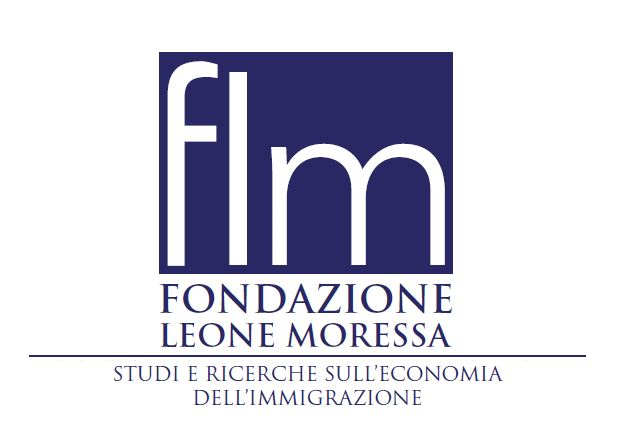 